СПИСОК УЧАСТНИКОВкомпетенция «Разработка программного обеспечения (Программирование»Основная площадка: ГБПОУ «Пермский авиационный техникум им. А.Д. Швецова»)V Региональный чемпионат профессионального мастерства для людей с инвалидностью «Абилимпикс» в Пермском крае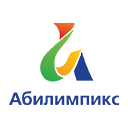 № п/пФИОСтатусМесто учебыМуниципальный район /городской округПермяков Иван ВячеславовичучастникКГАПОУ "Авиатехникум" г.ПермьПермский крайБелокудря Алексей ВладимировичучастникГБПОУ «ПРК» г.ПермьПермский крайАрефин Александр НиколаевичучастникПермский институт (филиал) РЭУ им. Г.В. Плеханова, г.ПермьПермский край